BRYNLLYWARCH HALL SCHOOLYSGOL BRYNLLYWARCH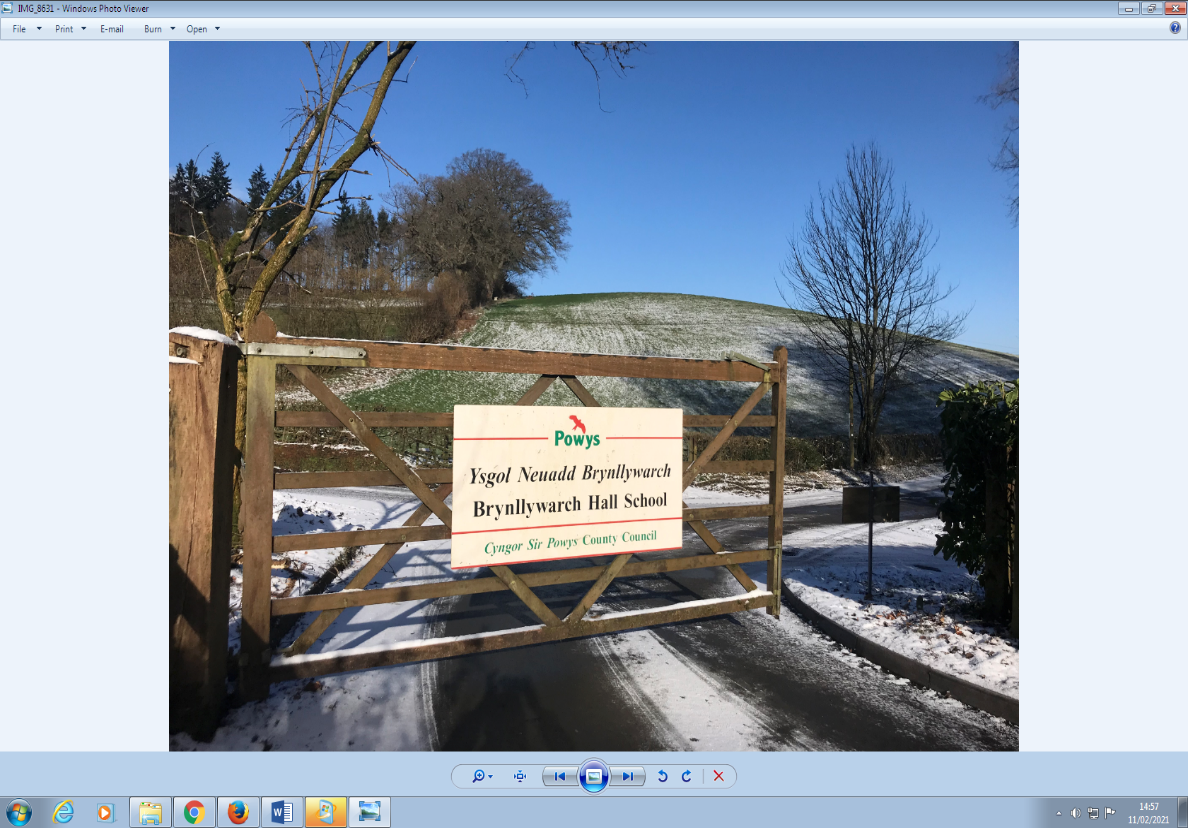 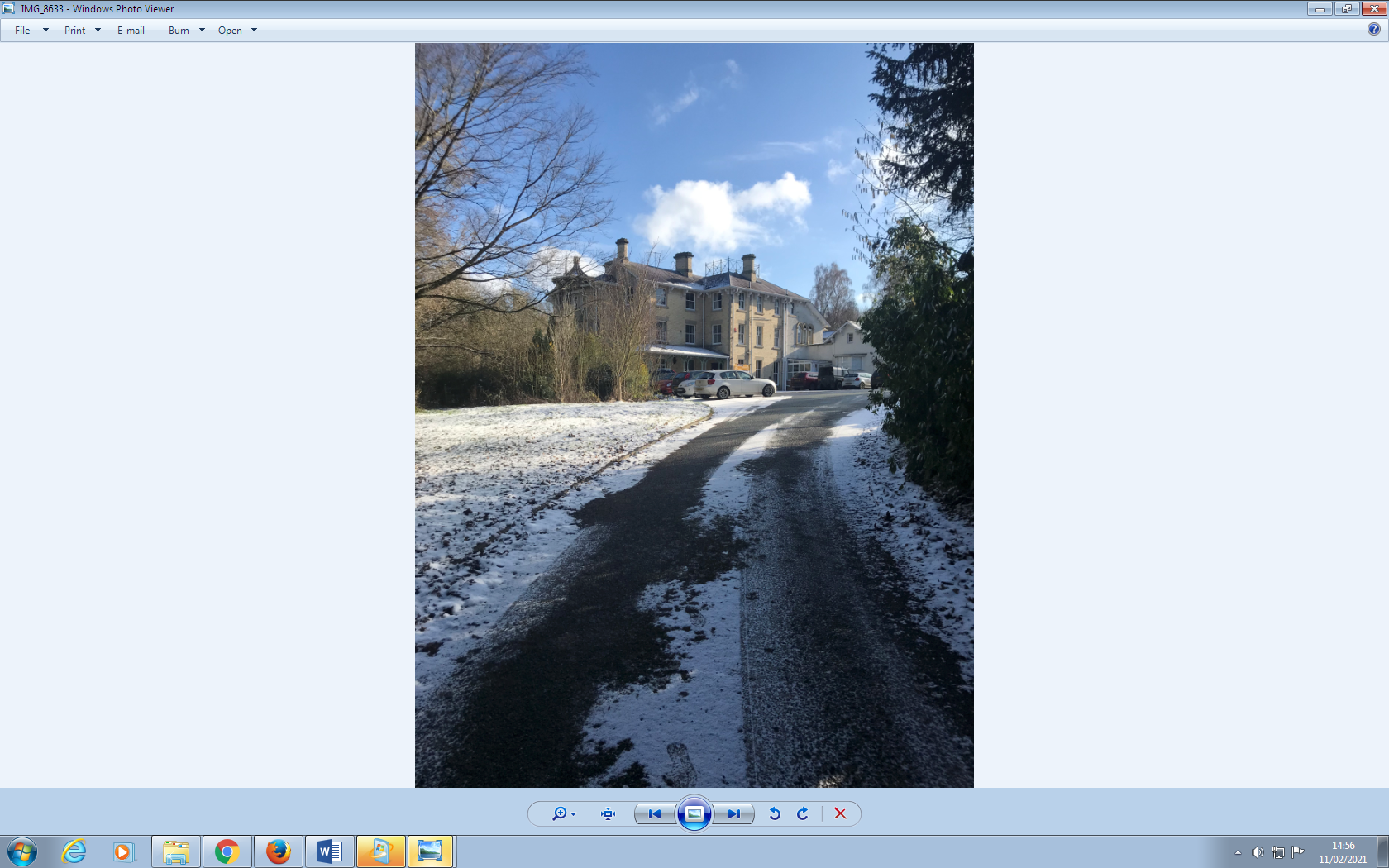 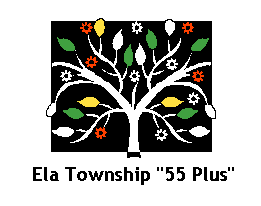 Prospectus2021/2022Contents Welcome to Brynllywarch																											Page 3School Vision																																															Page 4School Details																																														Page 5Admissions																																													 					 Page 6Home-School Agreement																											 Page 6Curriculum																																		       										 Page 6Qualifications 																																														Page 8Outreach Service																																			   				Page 11Pastoral Care																																															Page 12Reward System																																												Page 12School Uniform																																												Page 14School Timetable																																									Page 15Term Dates																																																			Page 16Safeguarding your Child																														Page 17              School Meals																																																Page 18              Complaints																																																			Page 19              School Security																																												Page 19              Destination Data																																										Page 20Welcome to Brynllywarch Hall School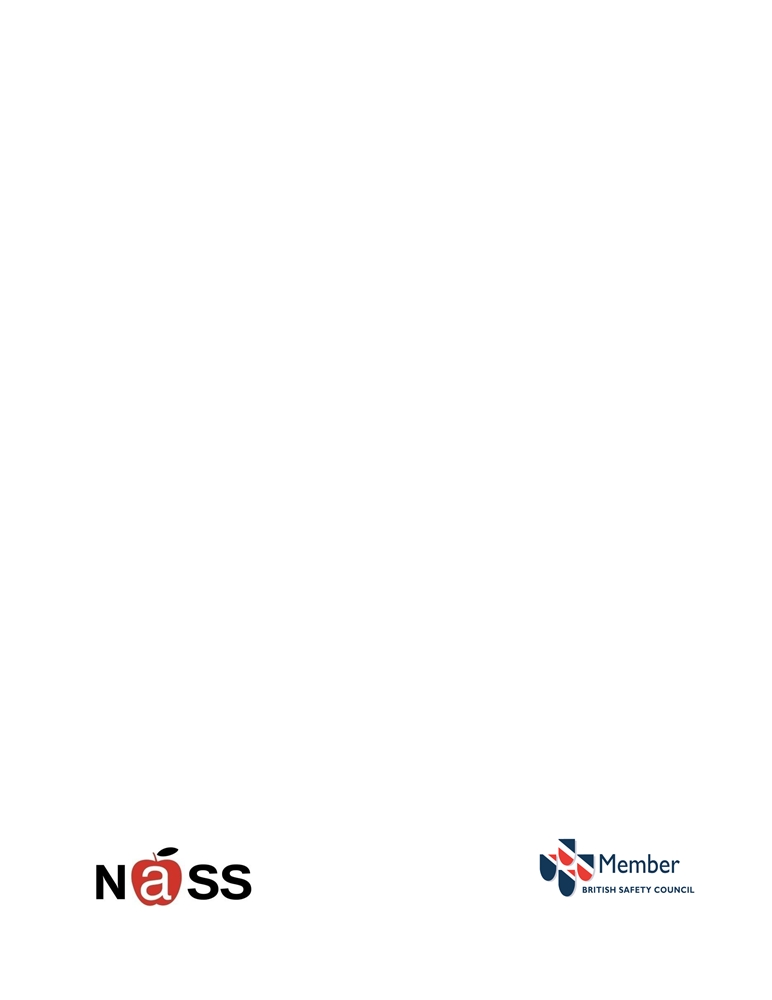 Brynllywarch Hall School is a special school that supports pupils aged 7 to 19 years old with complex emotional, social and behavioural special educational needs alongside specific learning difficulties and other additional learning needs. We are located in Kerry, approximately 3 miles from Newtown, Powys in rural Mid-Wales.Choosing a special school is one of the most important decisions that you will make. Your child will need to feel safe and secure and be assured that they will have access to a wide range of opportunities and experiences which will shape the rest of their life. We believe that your child is entitled to the very best in education in a safe, nurturing and secure environment and here, at Brynllywarch Hall School, we offer just that.   The caring and devoted staff will ensure that your child reaches their full potential. We believe in hard work and in encouraging achievement of all kinds. Our approach is founded on a special partnership between you as parents, the school and your child’s education is most successful when parents are closely involved in their child’s development.  We will, therefore, work closely with you to ensure your child achieves the very best and grows into a confident, capable young person, prepared for adult life.Our welcome to you and your child is warm and on-going and please remember that we are always willing to talk to parents at any mutually agreed time.G. D. Randell G. D. Randell Head TeacherSchool VisionBrynllywarch Hall School provides a fresh start where there are high expectations through challenge for all and by all. Quality teaching and nurture enables all of our students to manage their emotions and take their place in society as lifelong learners.School DetailsName of School:	Brynllywarch Hall SchoolAddress of School:	Brynllywarch Hall School	Kerry	Powys.	SY16 4PBMain Office:	01686 670276E-mail:	office@brynllywarch.powys.sch.uk	head@brynllywarch.powys.sch.ukSchool Website:	www.brynllywarch.powys.sch.ukEducation Office:	Communities Skills & Learning	Powys County Council	County Hall	Llandrindod Wells	Powys.	LD1 5LG	01597 826000Senior Leadership Team:Headteacher	Mr Gavin RandellDeputy Headteacher	Mr Neil JonesAssistant Headteacher	Mrs Sarah MorganSenior Teachers:Blended Learning																										                         Mrs Dionne RondellDigital Leader																				                                    Miss Bethan JonesWellbeing and BTEC quality nominee 			                   Mr Daniel HedgeChair of Governors:                                                  Mrs. K. Roberts-Jones.AdmissionsParents considering applying to the school for the admission of their child/children are most welcome to visit the school when it is in session. Please contact the school to make an appointment. Further information regarding admission procedures are available from Powys County Council, County Hall, Llandrindod Wells, Powys or the Educational Psychologist Service.Home-School AgreementOn accepting a place at Brynllywarch School, parents and students are expected to sign the ‘home-school’ agreement.The school will agree to provide a safe, supportive and stimulating learning environment in which each child is treated as an individual and the needs of all are considered.  We will encourage students to work hard, to behave appropriately and take pride and pleasure in the own and others’ achievements.The parents will endeavour to work together at home and in school to ensure good standards of behaviour and a positive attitude towards school and work at all times.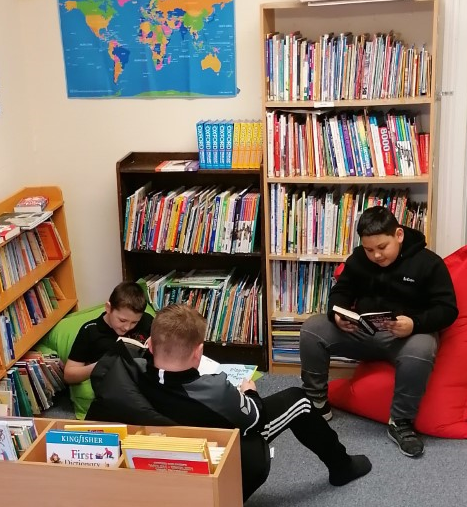 We will work together on the basis of mutual respect to help our students become confident and enthusiastic learners.CurriculumThe primary aim of our curriculum is to engage reluctant students in the act of learning as a pleasurable and profitable experience. Our students are offered a wide ranging, bespoke and varied curriculum, with an emphasis upon the acquisition of a wide range of skills to develop the holistic needs of the individual.At key stages 2 and 3 students are taught using a primary class based approach with most subjects being taught by their class teacher. For key stages 4 and 5, a similar class based approach is used but with more flexibility to ensure aspects of the curriculum are covered by specialist teachers. At key stages 4 and 5, pupils also follow individual learning pathways focussing on their needs and future aspirations for after school.In line with the new curriculum for Wales, pupils work towards four core purposes. They will be the starting point for all decisions on the content and experiences developed as part of the curriculum to support all children and young people to be:Ambitious, capable learners ready to learn throughout their lives.Enterprising, creative contributors, ready to play a full part in life and work.Ethical, informed citizens of Wales and the world.Healthy, confident individuals, ready to lead fulfilling lives as valued members of society.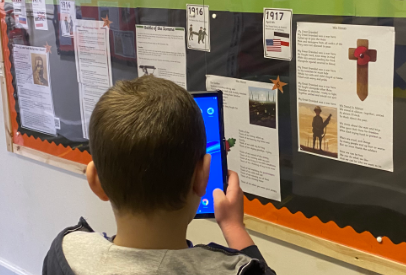 These core purposes are incorporated into all aspects of the curriculum and help inform our planning for the six areas of Learning and Experience;Expressive artsHealth and well-being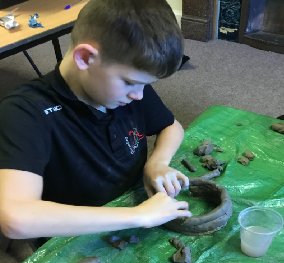 Humanities Languages, literacy and communication Mathematics and numeracyScience and technology. Areas of continued development in all curriculum areas are the aspects of literacy, numeracy and digital competency. All statutory curriculum requirements are met. Our students all have a Statement of Special Educational Needs.   This forms the basis of all Individual Education Plans which are reviewed on a termly basis. Educational reviews then take place on an annual basis. Full subject reports are produced annually. In addition, students undergo a regular learning and achievement review as part of our internal assessment. QualificationsTo ensure the needs and aspirations of our pupils continues to be met, our qualifications are reviewed on an annual basis.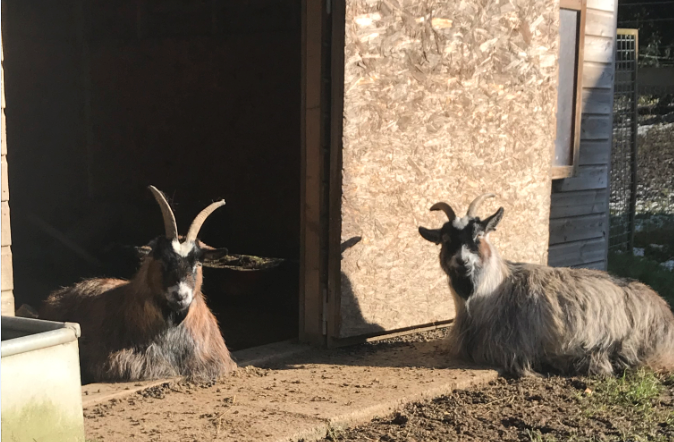 BTEC(Business and Technology Education Council)Pearson BTEC Agriculture: Level 2Pearson BTEC Applied Science: Level 1Pearson BTEC Home Cooking Skills: Level 1 / 2
Pearson BTEC Horse Care: Level 2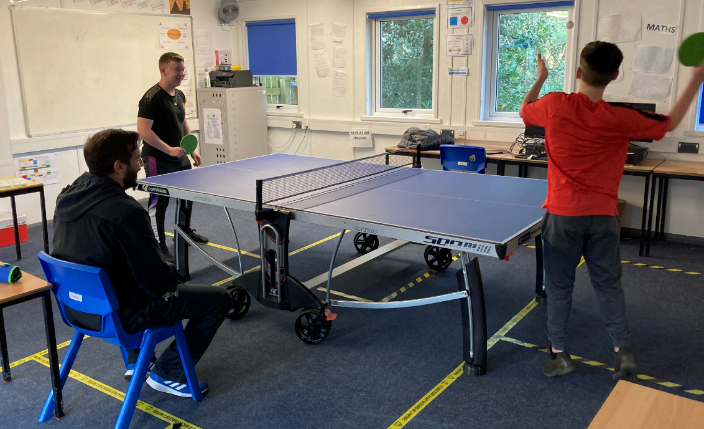 Pearson BTEC Landbased Studies: Level 1Pearson BTEC Performing Arts: Level 1
Pearson BTEC Safe Road Skills and Attitudes: Level 1
Pearson BTEC Sport: Level 1
Pearson BTEC Workskills: Level 1Pearson BTEC Construction: Level 1Pearson BTEC Vocational: Level 1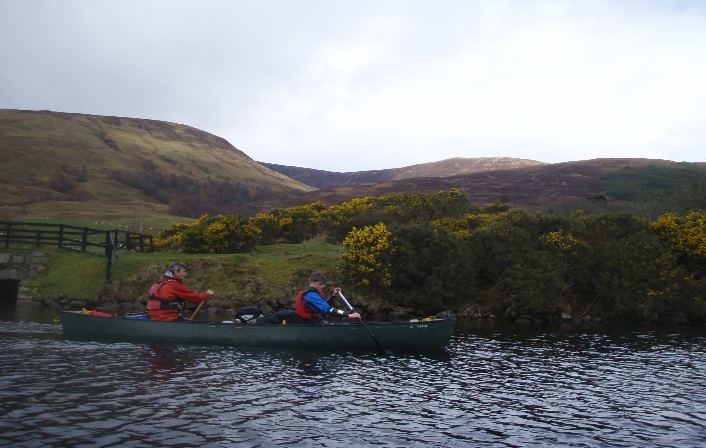 Entry Level / Entry PathwaysWJEC Entry Level: EnglishWJEC Entry Level: MathematicsWJEC Entry Level: ScienceWJEC Entry Pathways: HumanitiesWJEC Entry Pathways: Science TodayEssential Skills WalesWJEC Essential Skills Wales: Application of NumberWJEC Essential Skills Wales: Communication
WJEC Essential Skills Wales: Digital Literacy SkillsExternal AgenciesAt Brynllywarch Hall School we have formed strong links with external agencies in the community. Working alongside external agencies such as;Bike to the FutureCareers WalesClun OrganicsDairy DreamsFootsteps on the FarmHope InitiativesPhoenix ProjectThe Gamechanger ProjectThis is not an exhaustive list, working alongside external agencies enhances our curriculum and allows our pupils offsite experiences in a safe and well managed environment to complement their time within school and work towards accreditation suited to their needs and future aspirations.Qualifications delivered by our external agencies include: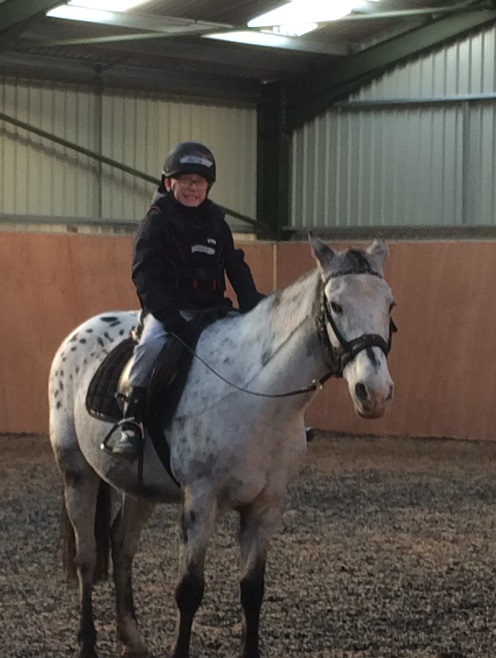 ASDAN short coursesMotor Vehicle Studies Level 1 Award / CertificatePersonal and Social Education Level 1 AwardExtra-CurricularDuke of Edinburgh Award SchemeEnterprise ProjectsForest Schools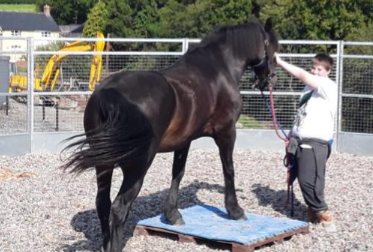 Horse riding (RDA)
HorticultureOutdoor PursuitsSwimmingTrampolining 
Work ExperienceGCSE(General Certificate of Secondary Education)WJEC GCSE English Language
WJEC GCSE MathematicsWJEC GCSE Applied ScienceLondon Institute for Banking & FinanceLessons in Financial Education (LiFE) Level 1 Award / CertificateLessons in Financial Education (LiFE) Level 2 Award / CertificateOutreach ServiceAt Brynllywarch we are proud to have an Outreach Service which offers advice, support and training including:Individual referrals, observation, assessment and planningSupport and StrategiesTransition support between mainstream to specialist settingsSharing and modelling good practiceWe offer support for all those living and working with:AnxietyAttention Deficit Hyperactivity DisorderAutistic Spectrum ConditionDepressionModerate Learning Difficulties Oppositional Defiant DisorderSocial Conduct DisorderSocial, Emotional & Mental Health DifficultiesStressPastoral Care A child who feels safe, valued and happy is in the best position to gain maximum benefit from time spent in school.  We strive to ensure that this is the case in our school. We have a zero-tolerance on bullying and students are made aware of our anti-bullying policy through their PSE lessons, assemblies and work with KIVA.We frequently stress to pupils the importance of telling someone if they feel that they are being bullied in any way. We ensure that all of our pupils have access to a trusted, emotionally available adult who can support them. We also ensure pupils have access to trained Emotional, Literacy, Support Assistants to provide emotional and social support and development.Bullying is a regular topic in assemblies and your child should be left in no doubt as to what action to take if they are bullied.Form tutors maintain regular contact with parents on a daily / weekly basis.We provide a dedicated well-being area and students are able to access a variety of support services including counselling, music therapy, animal therapy, art based therapy, rebound therapy and health/lifestyle support from external agencies such as CAIS.Reward SystemAt Brynllywarch we believe hard work should be rewarded and we strive to give our pupils the best possible opportunities. We have a reward system where every pupil can earn up to £10 worth Amazon vouchers per week. In addition to this, pupils can experience offsite trips at the end of a term. Pupil voice is a key factor and where appropriate, helps us inform our activities and rewards. To be eligible for our rewards, pupils need to work towards core expectations within school;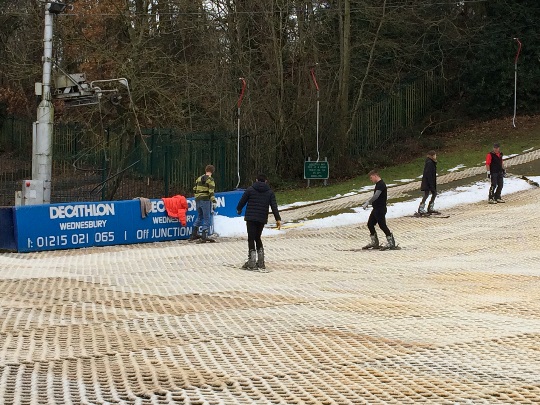 Being engaged in their classworkBeing in classBeing punctual to lessonsCompleting the work setGood mannersWearing correct uniform.To monitor and track pupil behaviour and engagement, we use Sleuth, an online tool where staff can input positive behaviours and those of a concern. For each lesson pupils can gain points by meeting their core expectations. On occasion, where pupils have exceeded expectations, additional points can be obtained for displaying; compassion, courage, determination, humility and resilience. Extra points are also given to pupils for using the Welsh language. Children on trips and visits are checked in regularly by their teachers.  All trips and visits are assessed for risk.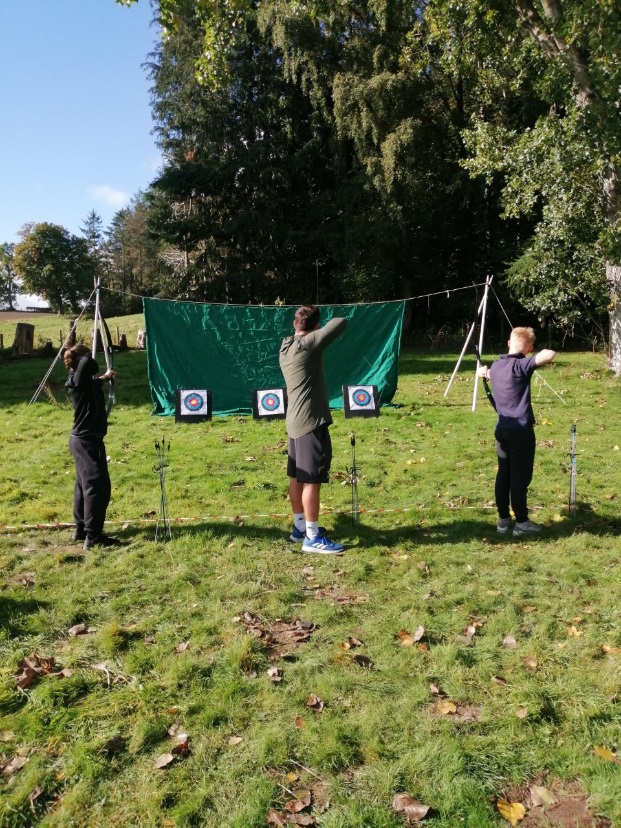 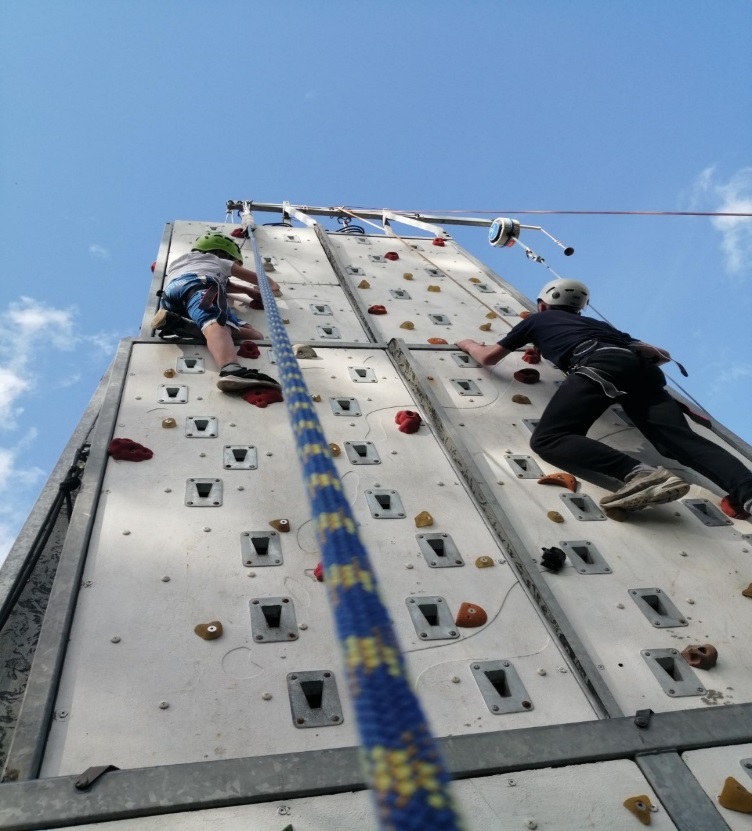 School Uniform            We have a school uniform that we actively encourage student to wear. We believe our uniform adds to the ethos of the school assisting with good behaviour and fostering a strong feeling of belonging amongst the children. Our school colour is black with the school logo displayed on a sweatshirt. School uniform consists of the following: 	Please note that extreme hair styles and colours are not permitted in school. Jewellery is not allowed except one small stud or sleeper per ear.School TimetableTerm DatesSafeguarding your ChildBrynllywarch Hall School is committed to safeguarding your child and to following the recommendations laid out in the Children Act 2004, which broadly states that children and young people have rights of their own, independent of those of their parents, guardians and carers. These rights and responsibilities should be recognised and respected. Mr. Randell is the designated person for Child ProtectionTo enable all children and young people to achieve their potential, they should: Have their basic needs met. Enjoy the medical, educational, leisure and welfare services necessary for a healthy and positive childhood. Live in a safe environment protected from exploitation, abuse and harm. Feel loved and valued and be supported by a network of reliable and affectionate relationships. Have a positive image of themselves and a secure sense of identity including cultural and racial identity. Be consulted and have views taken into account on all matters and decisions that affect their lives Be helped to develop good inter-personal skills and confidence in social situations to enable them to become competent in looking after themselves and coping with everyday living. Where there is a conflict of interest between parents and children, and in all decisions relating to their future, the child’s interest must be given primary considerationsSchool MealsBreakfast Club / School Snacks	All pupils have breakfast club in their classbase, this includes toast and other refreshments. In addition to this, fruit is available throughout the day. All of our refreshments are free of charge to pupils.School MealsHot and cold meals are available daily and eaten in the school hall. The School Meals Service operates a “Healthy Eating” policy, which is reflected in the menus offered.Provision is made for children wishing to bring their own packed lunch to eat in the school hall. Please note that no glass bottles are allowed and we ask you not to include any fizzy drinks. Packed lunch boxes are stored in a designated area. This area is not refrigerated so please consider the contents carefully. At present we have no cool or refrigerated storage areas available to facilitate this. In 2017 all schools in Powys were upgraded to the new cashless system in canteens which is supported through Parent Pay details of this are available from the school office. Our school meals are run by Powys Catering. Free School Meals & Clothing GrantsFree School Meals are provided for children of parents in receipt of appropriate benefits. Please note that we do not distinguish between paying and non-paying pupils.ComplaintsA formal complaints procedure exists in line with The Education Act 1996 although we hope that you would contact us to discuss any issue informally in the first instance.  Should you wish to make a formal complaint, a copy of the procedures can be obtained directly from the school.School Security   The buildings are protected by intruder alarms and there is perimeter fencing around the school site. Parents must give permission for photographs of pupils to be used in publicity. All visitors to the school must sign in at the main office.  Visitors are issued with badges to identify them when walking around the school grounds. All staff are checked by the Data Barring Service.  Brynllywarch Hall School DataPupil numbers and gender distributionPupil Destination data:Retention levels for pupils going to Brynllywarch Hall School 6th form continues to remain excellent for end of key stage 4 pupils for 2019 – 20. For the second year, no individual is classed as N.E.E.T (Not in Education, Employment, or Training).The vocational aspect of our curriculum continues to meet the needs and aspirations of our end of key stage 4 pupils who wish to return to 6th form in key stage 5. Overall, there is very strong progress with our end of key stage 4 destination data. Most of our key stage 5 pupils have chosen to remain in 6th form for another academic year with the exception of two pupils who have gained employment and another pupil who has started a college course nearer to their home. Our 6th form provision provides pupils with a bespoke timetable that focuses on gaining and improving on existing qualifications whilst developing links with the local community by being involved in work experience placements. The work experience placements are matched to pupils learning pathways to ensure they meet pupils’ needs and future aspirations. This also provides crucial social skills development helping our pupils to become confident and contributing members of society. All key stage 5 pupils have benefit from a work experience placement to develop social skills and links with their local community.Sweatshirts (from school)Black with LogoShoes (trainers are not permitted)Black, low heeled, leatherBoys UniformBlack Polo Shirt, Black or Grey Trousers. Suitable Coat.Girls UniformBlack Polo Shirt, Black Skirt or Trousers. Suitable Coat.Physical EducationBlack Shorts or Joggers, T-Shirt, football socks & trainers.SwimmingSwimming trunks (boys)Swimsuit (Girls) One-piece.TimeActivityTotal Teaching Time8:50 amSchool open8:55 – 9:05amAssembly9:05 – 10:45amTeaching Time1 hour 40 mins10:45 – 11:00amMorning Break11:00 – 12:40pmTeaching Time1 hour 40 mins12:40 – 1:20pmLunch1:20 – 1:30pmSocial skills development1:30 – 3:05pmTeaching Time1 hour 40 mins3:05pmDismissalTotal 5 hoursTotal Teaching Time per WeekTotal Teaching Time per Week25 hoursAutumn Term 2021Thursday 2nd September 2021 to Friday 22nd October 2021Half-Term: Monday 25th October 2021 to Friday 29th October 2021Monday 1st November 2021 to Wednesday 22nd December 2021Spring Term 2022Wednesday 5th January 2022 to Friday 18th February 2022Half-Term: Monday 21st February 2022 to Friday 25th February 2022Monday 28th February 2022 to Thursday 7th April 2022Summer Term 2022Tuesday 26th April 2022 to Friday 27th May 2022Half-Term: Monday 30th May 2022 to Friday 3rd June 2022Monday 6th June 2022 to Thursday 14th July 2022Non-Pupil Days 2021 / 22Wednesday 1st September 2021Tuesday 4th January 2022Friday 8th April 2022Monday 25th April 2022Monday 27th June 2022Friday 15th July 2022Useful Dates 20/21Good Friday: Friday 15th April 2022Easter Monday: Monday 18th April 2022May Day Bank Holiday: Monday 2nd May 2022Spring Bank Holiday: Thursday 2nd June 2022Platinum Jubilee: Friday 3rd June 2022Royal Welsh Show: Monday 18th July 2022 - Thursday 21st July 2022Number of pupils by year group 2018 - 19Number of pupils by year group 2018 - 19Number of pupils by year group 2018 - 19YearBoysGirls310410510650741840970106211123121013201400TOTAL446Number of pupils by year group 2019 - 20Number of pupils by year group 2019 - 20Number of pupils by year group 2019 - 20YearBoysGirls31042051064074084196010701161126413101420TOTAL446Number of pupils by year group 2020 - 21Number of pupils by year group 2020 - 21Number of pupils by year group 2020 - 21YearBoysGirls30043053064074084195110701170125113331410TOTAL466End of KS4 Destination Data.End of KS4 Destination Data.End of KS4 Destination Data.End of KS4 Destination Data.End of KS4 Destination Data.Destination2016 - 172017 - 182018 - 192019-20College1232Employment22116th Form21106N.E.E.T1100Army0010KS5 Destination Data.KS5 Destination Data.KS5 Destination Data.KS5 Destination Data.KS5 Destination Data.Destination2017 - 182018 - 192019 - 202020 - 21College2012Employment6032Continue 6th Form1378Unknown0001University0000Other 6th Form1000N.E.E.T0000